ASQA Fact Sheet Sample AQF Certification Documents REF518_15ReferencesNRT Logo Specification REF553_13AQF 2nd Edition Final Handbook REF513_17Quality VET Framework  (https://www.asqa.gov.au/vet-registration/understand-requirements-registration/vet-quality-framework)Standards for Registered Training Organisations (RTOs) 2015 Cwlth. USERS GUIDE (https://www.asqa.gov.au/standards)PurposeThe purpose of this policy is to ensure that:Graduates receive the certification documentation to which they are entitled;AQF qualifications are correctly identified in certification documentation;AQF qualifications are protected against fraudulent issue;A clear distinction is made between AQF and non-AQF qualifications;Certification documentation is consistent;Graduates and others are confident that the qualifications awarded by Skills Lab are part of the Australian Qualifications Framework and nationally recognised.ScopeThis policy covers all AQF accredited and nationally recognised training for which Skills Lab is registered to deliver.DefinitionsTestamur	CertificateRecord of Results	Transcript of results by unitsGraduation Statement	Statement which includes detail related to academic achievement, AQF, description of Australian Education & Training system and may include details about delivery and assessment methodologies, industry or professional accreditation and any negotiated equivalences with international qualifications.Statement of Attainment	Statement that acknowledges that completion of accredited units that do not achieve a complete qualification have been successfully completedCertification Documents	Any or all Testamurs, Records of Results, Graduation CertificatePolicySkills Lab will only issue AQF certification documentation for accredited training that is within the scope of its registration. Skills Lab utilises the Australian Qualifications Issuance Policy as a basis for its operational policy.ProcedureConfirmation of CompetencySkills Lab will confirm that the student has met the required competencies, standards and modules specified within the particular qualification or course.Where appropriate Skills Lab will confirm with employers and Host employers competency of students prior to issuing an VQF qualification.When Not to Issue AQF TestamursAQF certification documents are not to be issued for any training delivered that is not:accredited by AQF or on Skills Lab’s scope of registration.What Documentation AppliesCompleted QualificationAll graduates who have completed a program of learning that leads to the award of an AQF qualification are entitled to receive the following certification documentation of the qualification:Testamur (certificate)A record of results (transcript)Graduation StatementIncomplete/Partial Completion of Qualification &/or Skill Sets &/or Individual Units of CompetencyStudents who partially complete the requirements of an AQF qualification including:an incomplete qualification;Skill Sets;Individual units of competency,are entitled to receive:a Statement of Attainmenta record of results for the units of competency they have successfully achieved .Entitlement to Retain Testamurs and Records of ResultsGraduates are entitled to retain testamurs and records of results once they have been issued unless:the AQF qualification builds on a lower level qualification in the same discipline at the same issuing organisation and it has a policy regarding the surrender of certification documentation. Skills Lab does not required the surrender of certification documentation.(Example:	A student completed a Cert I in XYZ in 2011 and then completes a Cert II in XYZ in 2012.  The issuing body is the same and they may require the student to surrender the Cert I in XYZ documentation as the Cert II in Construction documentation supersedes the Cert 1 in XYZ.)the AQF qualification is revoked under the terms of the issuing organisation’s policy.Refer below for Skills Lab’s policy in regards to the revocation of qualifications.(example:	Skills Lab will revoke a qualification where it proves that a student has plagiarised work, cheated, someone else has completed their work, employer competency confirmation has falsely been provided.)Delivery in Language Other Than EnglishOther than if the program is to develop proficiency in a language other than English, if any part of the qualification has been delivered and/or assessed in a language other than English, a statement that this has occurred will be included on the testamur, the record of results or the Graduation Statement.Identifying AQF Qualifications on DocumentationThe testamur or graduation statement for all AQF qualifications issued will identify the qualification as an AQF qualification either by:the words ‘The qualification is recognised within the Australian Qualfications Framework’ ;	or the use of any AQF logo authorised by the AQF Council.  **The AQF logo or these words must not be used on certification documentation for non-AQF qualifications.Required Information to be Included in Certification DocumentationPlease refer AQF 2nd Edition Handbook for examples of certification documentation or go to the ASQA website.Sufficient information must be provided on a testamur, record of results and graduation statement to ensure that the documentation is able to be authenticated and to reduce fraudulent use.TestamurThe testamur will contain sufficient information to identify correctly the:name, code and logo of the issuing organisation;name of graduate who is entitled to receive the AQF qualification;national student identification number;awarded AQF qualification by its code and full title;The format required is as follows:-	for Certificates I – IV and Vocational Graduation Certificate should show the qualification code and level first followed by the word ‘in’ followed by the title e.g. BSB40807 Certificate IV in Frontline Management-	for Diploma, Advanced Diploma and vocational Graduate Diploma should show the qualification code and level first followed by the word ‘of’ followed by the code and title e.g. BSB51407 Diploma of Project Management.-	in the case of a general category and a more specific category the qualification code and level first followed by the word ‘in’ or ‘of’ depending on the level, followed by the general category and then the specific category e.g ICA50205 Diploma of Information Technology (Project Management);date of issue/award/conferral;testamur number;person(s) in the organisation authorised to issue the documentation, AQF Logo or the words “The qualification is recognised within the Australian Qualifications Framework”;The National Recognised Training (NRT) logo;The State/Territory Training Authority (only to be used when specifically directed by the State/Territory Training Authority; andauthenticity of the document, in a form to reduce fraud such as the issuing organisation’s seal, corporate identifier or unique watermark.Additionally the following elements are to be included as applicable:industry descriptor, e.g. Engineering; occupational or functional stream, in brackets, e.g. (Fabrication); where relevant, the words, ‘achieved through Australian Apprenticeship arrangements’ and where relevant, the words, ‘has been delivered and assessed in <insert language; where the qualification is from a Training Package, include the words, ‘A summary of the employability skills developed through this qualification can be downloaded from http://employabilityskills.training.com.au’.The Statement of Attainment must include:name, code and logo of the issuing organisation;name of graduate who is entitled to receive the AQF qualification;national student identification number;a list of competencies (or modules where no competencies exist) showing their full title and national code for each unit of competency;the date issued;Statement of Attainment number;person(s) in the organisation authorised to issue the documentation;The National Recognised Training (NRT) logo;The State/.Territory Training Authority (only to be used when specifically directed by the State/Territory Training Authority; andthe statement “A statement of attainment is issued when an individual has completed one or more accredited units”.authenticity of the document, in a form to reduce fraud such as the issuing organisation’s seal, corporate identifier or unique watermark;the words “These competencies form part of [code and title of qualification(s)/course(s)”.  This is optional, where applicable.The Statement of Attainment must be in a form that ensures that it cannot be mistaken for a testamur for a full AQF qualification.SoA for Completion of Short Course Accrediting by a Course Accrediting BodyStatements of Attainment issued for the completion of a short course accredited by a course accrediting body, and that does not meet the requirements of a full AQF qualification should include the words: “These competencies/modules were attained in completion of [insert code] Course in… [insert full title–note this is only for accredited courses titled ‘Course in..’]’SoA for Completion of Skill Set Identified within a Training PackageStatements of Attainment issued for a skill set identified in a particular Training Package should contain the name of the skill set and the statement provided within the Training Package to indicate whether the skill set meets a licensing or regulatory requirement or an identified industry need.SoA for Skill Set Identified by RTO as Meeting Enterprise NeedsStatements of Attainment issued for a skill set identified by an RTO as meeting the needs of enterprise may include brief information reflecting its identified purpose.Record of ResultStudents who complete part of the requirements of an AQF qualification in which they are enrolled will receive a record of results.The Record of Result should include:document title Record of Results,name, code and logo of the issuing organisation;parchment number;name, address and national student identification number;Course, Skill Set or Qualification code, level, and title or description;Unit code, Unit Title, Result, Semester and year.Graduation StatementThe graduation statement may also be required to be issued as it is adopted over time across the education and training sectors. The graduation statement will contain sufficient information about:the issuing organisation;the graduate;the graduate’s academic achievement and relevant other activities;a description of the AQF and any AQF logo authorised by the AQF Council;a description of the Australian education and training system.It may also include details about;delivery and assessment methodologies, any industry or professional accreditation; and any negotiated equivalences with international qualifications.Issuing Certification DocumentationCertification documentation may be either issued at a graduation ceremony or sent via registered mail within 30 calendar days of the learner being assessed as meeting the requirements of the training product if the training program in which the learner is enrolled is complete, and providing all agreed fees the learner owes to the Skills Lab have been paid.Re-issue and Duplicate CertificatesIf the re-issue of a certificate is required, whether the original has been lost or for other reasons the applicant must provide the following:Unique Student Identification Number;Full name;Date of birth;Address at the time of program completion;Program title and delivery date;Photographic evidence of identity.A payment of $20.00 will be required to re-issue and duplicate certificates and $10.00 for copies.All copy and/or re-issued certification documentation will clearly indentify that the document is a “duplicate of the original”.ResponsibilitiesGeneral ManagerThe General Manager is the signatory for all Certification documents.It is the responsibility of the General Manager to ensure that:Skills Lab adheres to any government regulatory and quality assurance arrangements for each qualification type and for which compliance is monitored by the relevant accrediting authorityauthentication and verification of a graduate’s certification documentation is appropriateSkills Lab has in place mechanisms to reduce fraudulent reproduction and use fo the AQF qualifications it issuesSkills Lab has a policy in place that permits the replacement of certification documents and that appropriate authentication and verification is in place for any replacement certification documentationSkills Lab maintains a register of all AQF qualifications it is authorised to issue; andSkills Lab maintains a register of all AQF qualifications it issues to graduates;Registers of AQF qualifications enhance the ability of stakeholders to authenticate and verify the legitimacy of AQF qualifications Skills Lab is authorised to issue and issues.The General Manager is responsible for ensuring that:all certification documentation is compliant;registers of qualifications and statements of attainment are maintained compliantly and update;verification and authentication of AQF qualifications for re issue is complied with.AssessorsIt is the Assessors responsibility to ensure:the monthly review of all academic records for students currently undertaking study in a qualificationadvising administration staff of the students who have successfully completed a course within 48 hours of completion of that course.AdministrationIt is the responsibility of administration staff to ensure:the accuracy of the parchments;parchments are signed by the General Manager;that if parchments are not to be issued at a graduation ceremony that they are appropriately packaged for surface mail and that Registered Mail is used.Applicable StandardsStandards for Registered Training Organisations 2015 – Domestic StudentsMade under the National Vocational Education and Training Regulator Act 2011:Standard 3 - The RTO Issues, Maintains And Accepts AQF Certification Documentation In Accordance With These Standards And Provides Access To Learner Records.Clauses 3.1 – 3.4 - Provide secure certificationClause 3.1The RTO issues AQF certification documentation only to a learner whom it has assessed as meeting the requirements of the training product as specified in the relevant training package or VET accredited course.Clause 3.2All AQF certification documentation issued by an RTO meets the requirements of Schedule 5.Clause 3.3AQF certification documentation is issued to a learner within 30 calendar days of the learner being assessed as meeting the requirements of the training product if the training program in which the learner is enrolled is complete, and providing all agreed fees the learner owes to the RTO have been paid.Clause 3.4Records of learner AQF certification documentation are maintained by the RTO in accordance with the requirements of Schedule 5 and are accessible to current and past learners.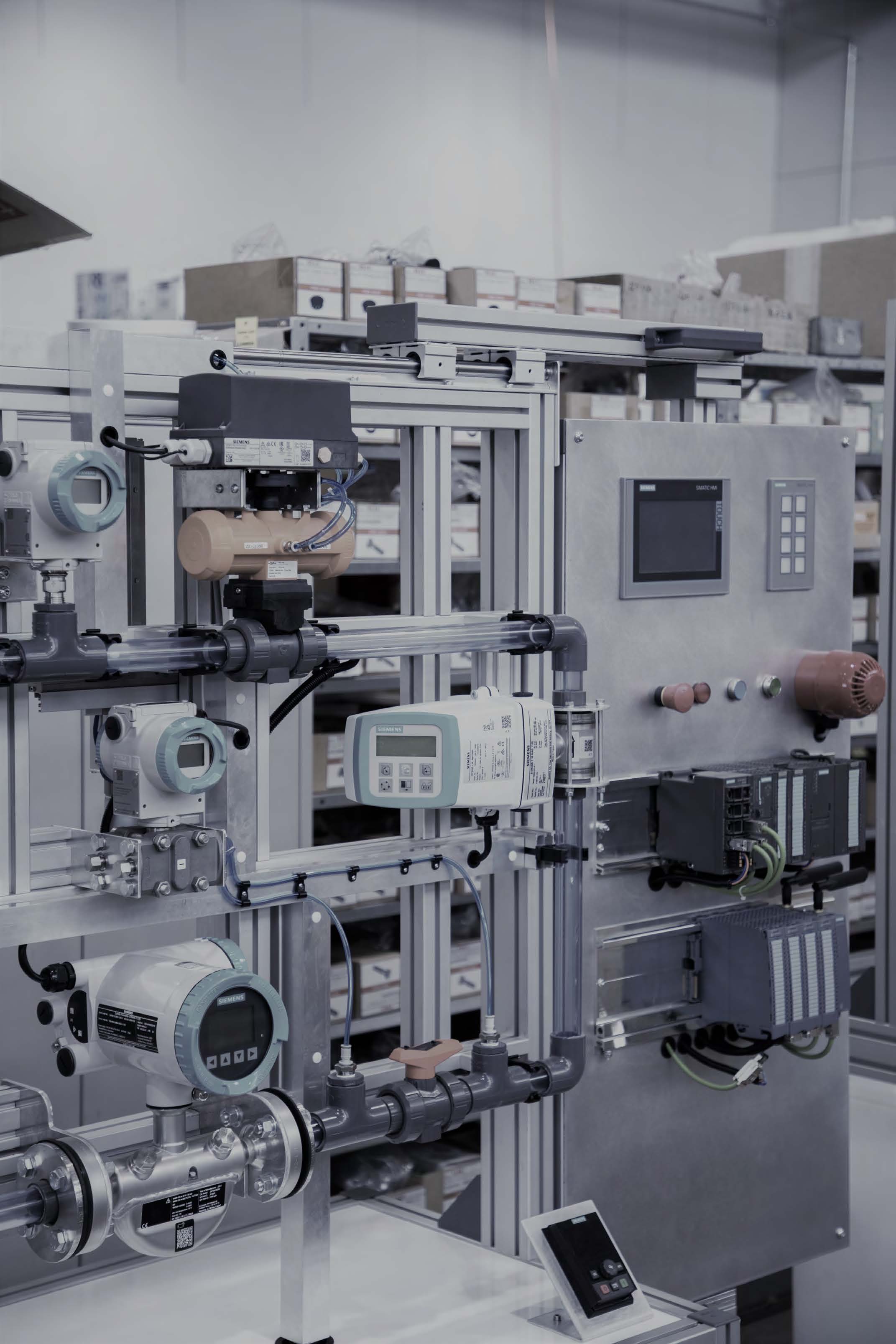 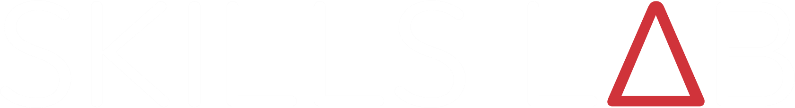 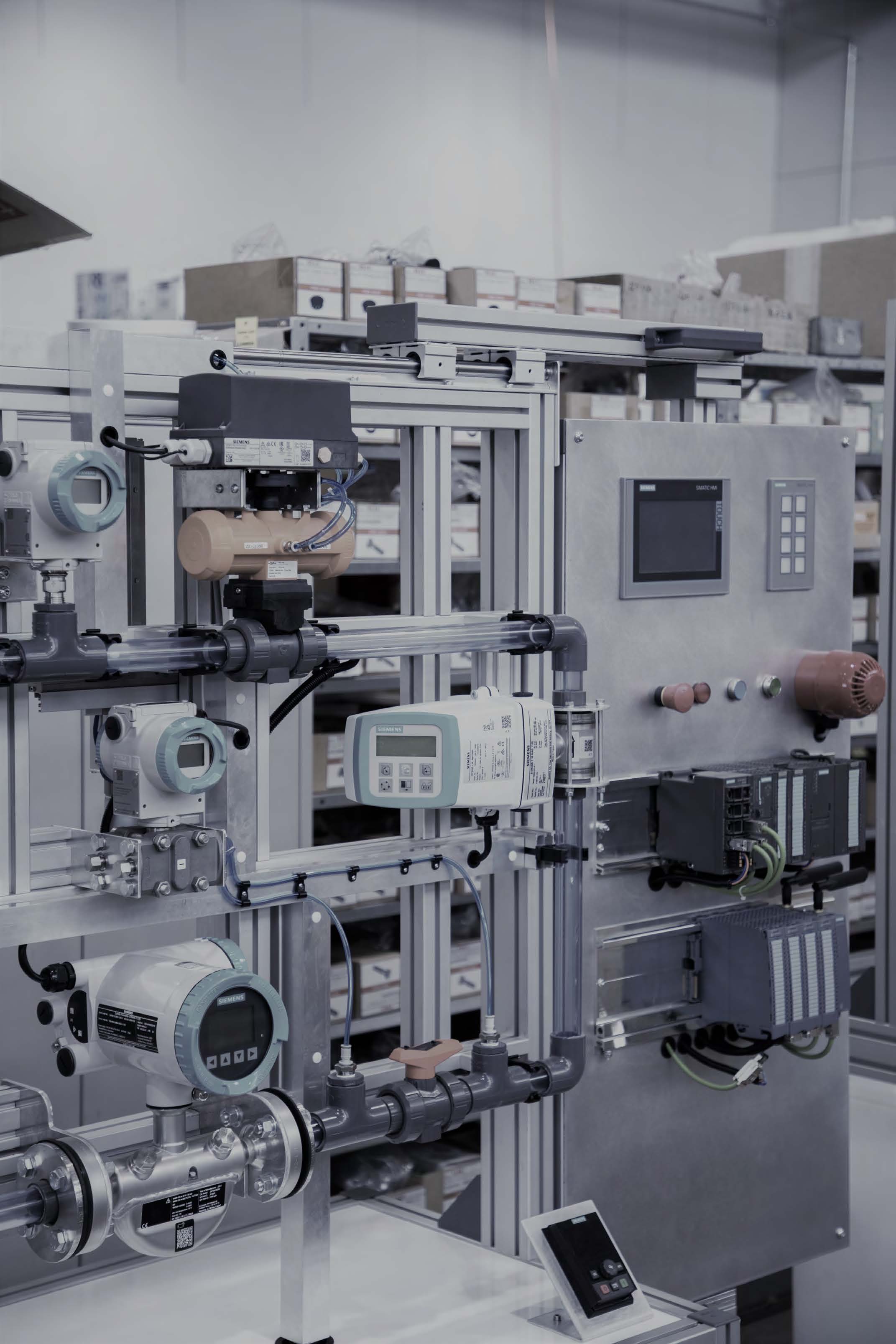 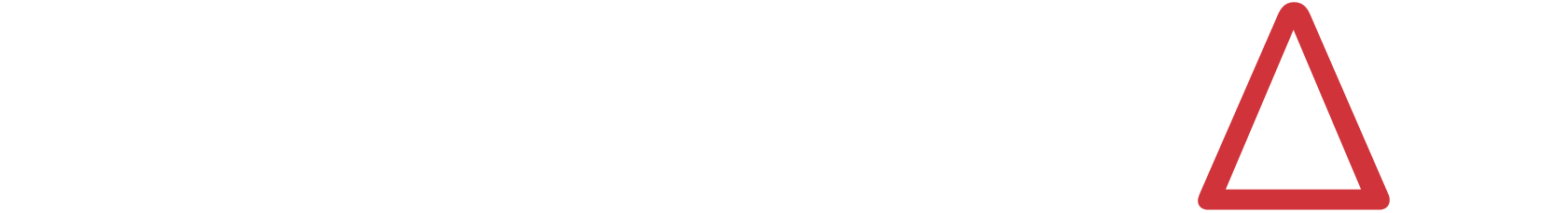 